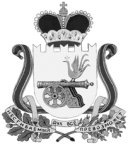 СОВЕТ ДЕПУТАТОВ ВЯЗЕМСКОГО ГОРОДСКОГО ПОСЕЛЕНИЯВЯЗЕМСКОГО РАЙОНА СМОЛЕНСКОЙ ОБЛАСТИРЕШЕНИЕот 21.04.2015  № 22Руководствуясь пунктом 5 части 10 статьи 35 Федерального закона от 06.10.2003 № 131-ФЗ «Об общих принципах организации местного самоуправления в Российской Федерации», Уставом Вяземского городского поселения Вяземского района Смоленской области, рассмотрев обращение Главы Администрации муниципального образования «Вяземский район» Смоленской области от 02.04.2015№ 1086/01-14, Совет депутатов Вяземского городского поселения Вяземского района Смоленской области  РЕШИЛ:1. Внести изменения в Положение о порядке управления и распоряжения имуществом, находящимся в муниципальной собственности Вяземского городского поселения Вяземского района Смоленской области, утвержденное решением Совета депутатов Вяземского городского поселения Вяземского района Смоленской области от 21.10.2014 № 88, дополнив статью 12 пунктом 12.9. следующего содержания «12.9. Арендатору, осуществляющему неотъемлемые улучшения арендованного имущества, которые не подлежат возмещению по окончании срока аренды, может быть уменьшен размер арендной платы до 99% в пределах календарного года. Решение о применении льготы принимается Главой  Администрации муниципального образования «Вяземский район» Смоленской области на основании письменного заявления арендатора (по согласованию с Советом депутатов Вяземского городского поселения Вяземского района Смоленской области). К заявлению арендатора должна быть приложена сметная документация и акт выполненных работ на производимые улучшения, подписанный собственником (представителем Администрации муниципального образования «Вяземский район» Смоленской области) и балансодержателем ( при его наличии).»2. Опубликовать настоящее решение в газете «Мой город - Вязьма» и электронном периодическом издании «Мой город – Вязьма.ru» (MGORV.RU).Глава муниципального образованияВяземского городского поселенияВяземского района Смоленской области                                           А.А. ГригорьевО внесении изменений в Положение о порядке управления и распоряжения имуществом, находящимся в муниципальной собственности Вяземского городского поселения Вяземского района Смоленской области 